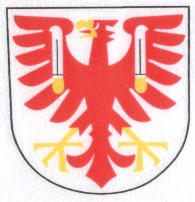 Obec Týn nad BečvouRada obce schválila na své 4. schůzi dne 11.02.2019 následujícíu s n e s e n íUsnesení rady obce je upraveno ve smyslu nařízení Evropského parlamentu a Rady EU 2016/679 o ochraně fyzických osob v souvislosti se zpracováním osobních údajů a o volném pohybu těchto údajů a o zrušení směrnice 95/46/ES a v souladu s platnou legislativou České republiky na ochranu osobních údajů (dále jen GDPR).Neupravené verze těchto dokumentů jsou uloženy k nahlédnutí oprávněným osobám podle ust. § 16 odst. 2 písm. e) zákona č. 128/2000 Sb., o obcích (obecní zřízení), ve znění pozdějších předpisů v kanceláři Obecního úřadu v Týně nad Bečvou, náves B. Smetany 68, Týn nad Bečvou.53/2019 – RO 4Zahájení, prezence, určení zapisovatele a zvolení ověřovatelů zápisu schůze RO.RO   s c h v á l i l a   zapisovatelku schůze RO:		Zdeňka Mikulíková.RO   s c h v á l i l a   ověřovatele zápisu schůze RO:		Bc. Pavel Procházka   								Mgr. Martin Černý.54/2019 – RO 4Program 4. schůze RO.RO po projednání   s c h v á l i l a   program 4. schůze RO.55/2019 – RO 4Kontrola usnesení 3. schůze rady obce ze dne 14.1.2019.RO po projednání    b e r e   n a   v ě d o m í    kontrolu usnesení 3. schůze rady obce ze dne 14.1.2019.56/2019 – RO 4Kontrola plnění usnesení ze schůzí rady obce od počátku volebního období 2018 – 2022.RO po projednání    b e r e   n a   v ě d o m í    přednesenou zprávu o kontrole plnění usnesení rady obce od počátku volebního období 2018.RO po projednání   v y p o u š t í   z e   s l e d o v á n í   splněná usnesení.57/2019 – RO 4Příprava programu 3. zasedání Zastupitelstva obce Týn nad Bečvou. RO po projednání    b e r e   n a   v ě d o m í    informaci starosty obce o přípravě   jednotlivých bodů v návrhu programu jednání 3. zasedání Zastupitelstva obce Týn nad Bečvou a případnou změnu termínu konání 3. zasedání Zastupitelstva obce   Týn nad Bečvou.58/2019 – RO 4Prohlášení rady obce pro volební období 2018-2022.RO po projednání   s ch v a l u j e    Programové prohlášení Rady obce 
Týn nad Bečvou na léta 2018 – 2022.RO  u k l á d á  starostovi obce zabezpečit jeho zveřejnění na úřední desce obce.       RO   u k l á d á   starostovi obce předložit Programové prohlášení RO na 3. zasedání ZOT: 25.02.201959/2019 – RO 4Návrh Plánu hlavních úkolů, oprav a investičních akcí v obci na rok 2019.RO po projednání   b e r e   n a   v ě d o m í   návrh Plánu hlavních úkolů, oprav a        investičních akcí v obci na rok 2019 a   d o p o r u č u j e   zastupitelstvu obce      předložený návrh ke schválení.RO   u k l á d á   starostovi obce předložit uvedený návrh do jednání 3. zasedání ZO.60/2019 – RO 4Dodatek ke smlouvě o odvozu a odstranění nebezpečných odpadů BIOPAS.RO po projednání    s ch v a l u j e    předložený Dodatek č.3 firmy BIOPAS ke smlouvě o odvozu a odstranění nebezpečných odpadů.RO   p o v ě ř u j e   starostu obce podpisem výše uvedeného dodatku.T: 28.02.201961/2019 – RO 4Zřízení věcného břemene ke stavbě Týn nad Bečvou, Kuncová, p.č. 129/39, kNN, vNN.RO po projednání     s ch v a l u j e     zřízení práva stavby a zřízení věcného břemene – služebnosti za účelem výstavby zařízení distribuční soustavy – zemní vedení NN „TÝN N.B, KUNCOVÁ, P.Č. 129/39, k NN, v NN“ na pozemcích ve vlastnictví obce parc. č.  PK 1050/1, parc. č. 1076/12, parc.č. 1309 v k.ú. Týn nad Bečvou pro ČEZ Distribuci, a.s. se sídlem Teplická 874/8, 405 02 Děčín IV-Podmokly zastoupenou společností NOVPRO FM, s.r.o., se sídlem Frýdek-Místek, Sadová 609, PSČ 738 01.RO po projednání    s ch v a l u j e    Smlouvu o zřízení věcného břemene - služebnosti č. IP-12-8021071/01 „TÝN N.B, KUNCOVÁ, P.Č. 129/39, k NN, v NN“.   RO    p o v ě ř u j e    starostu obce podpisem uvedené smlouvy.T:  28.02.201962/2019 – RO 4Zpráva o provedené inventarizaci majetku obce Týna nad Bečvou k 31.12.2018RO po projednání    s ch v a l u j e   zprávu Ústřední inventarizační komise o provedené inventarizaci majetku a závazků obce k 31.12.2018.RO   u k l á d ávšem odpovědným pracovníkům věnovat trvalou pozornost řádnému hospodaření s majetkem obce na svěřeném úseku,T: průběžněstarostovi obce informovat na 3. zasedání ZO Týn nad Bečvou o provedené inventarizaci.T: 25.02.201963/2019 – RO 4Jmenování členů školské rady při ZŠ a MŠ Týn nad Bečvou za Obec Týn nad Bečvou a zástupce rodičůRO po projednání    o d v o l á v á    Ing. Pavla Galetu z členství ve školské radě ZŠ a MŠ Týn nad Bečvou za Obec Týn nad Bečvou z důvodu pasivního přístupu k této funkci. RO po projednání    j m e n u j e   Ing. Martinu Zdráhalovou do školské rady ZŠ a MŠ Týn nad Bečvou za Obec Týn nad Bečvou – zřizovatele příspěvkové organizace ZŠ a MŠ Týn nad Bečvou  a  Evu Červenkovou do školské rady ZŠ a MŠ Týn nad Bečvou za zástupce rodičů.RO    u k l á d á    starostovi obce předat odvolání a jmenování členům školské rady                  ZŠ a MŠ Týn nad Bečvou.T:  do 28.02.201964/2019 – RO 4Žádost o poskytnutí peněžitého daru na Babybox pro odložené děti – STATIM, z.s         RO po projednání    s ch v a l u j e    poskytnutí peněžitého daru na Babybox pro odložené děti v nemocnici v Přerově ve výši 2.000,- Kč. RO    p o v ě ř u je    starostu obce podpisem darovací smlouvy.T:  do 28.02.2019            -----------------------------------				              ----------------------------             Ing. Antonín Ryšánek v.r.    			                              Marek Sazima v.r.                      starosta obce					                místostarosta obcePotvrzení o zveřejnění na úřední desce Obecního úřadu Týn nad Bečvou:Na úřední desce pevné:            vyvěšeno:…………sejmuto……………podpis……………..Na úřední desce elektronické:  vyvěšeno:…………sejmuto……………podpis……………..